  Vera Mota da Silva Barbosa, M.eIdentifica os principais instrumentos para o planejamento no setor público a luz da Constituição Federal e das demais normas relacionadas à temática. Explica as diferentes etapas do processo de planejamento e execução do orçamento público. Categoriza os processos de fiscalização tributária nas diferentes esferas públicas.Levar o aluno à compreensão dos conceitos dos mecanismos pertinentes ao Planejamento e Orçamento Público para o desempenho de suas funções e o auxílio na tomada de decisões.Diagnostica o cenário político, econômico, social e legal na totalidade da gestão pública. Desenvolve e aplica inovações científico-tecnológicas nos processos de gestão pública. Planeja, implanta, supervisiona e avalia projetos e programas de políticas públicas voltados para o desenvolvimento local e regional. Aplica metodologias inovadoras de gestão, baseadas nos princípios da administração pública, legislação vigente, tecnologias gerenciais, aspectos ambientais e ética profissional. Planeja e implanta ações vinculadas à prestação de serviços públicos que se relacionam aos setores e segmentos dos processos de gestão. Avalia e emite parecer técnico em sua área de formação. Anápolis, 29 de julho de 2021.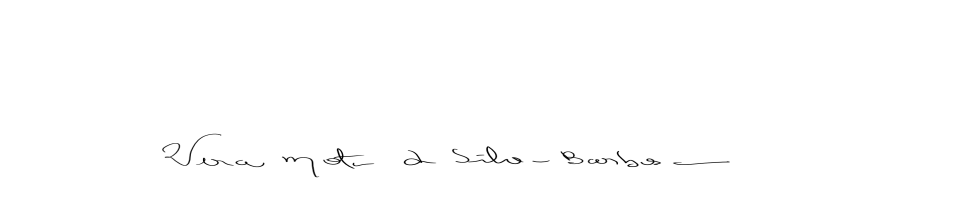 Profª. M.e Vera Mota da Silva BarbosaPROFESSORA RESPONSÁVEL PELA DISCIPLINA1. CARACTERIZAÇÃO DA DISCIPLINA1. CARACTERIZAÇÃO DA DISCIPLINANome da Disciplina: Planejamento e Orçamento Público Ano/semestre: 2021/2Código da Disciplina:Período: Carga Horária Total: Carga Horária Total: Pré-Requisito: Não se Aplica Co-Requisito: Não se Aplica 2. PROFESSORA3. EMENTA4. OBJETIVO GERAL5. OBJETIVOS ESPECÍFICOS5. OBJETIVOS ESPECÍFICOSUnidadesObjetivos Específicos1 – Conceito, Funções e Princípios Do Orçamento Público1 - Definir orçamento público, bem como citar os seus objetivos e as suas características.2 - Relacionar o orçamento público com as funções do Estado.3 - Indicar os princípios orçamentários.2 – Introdução ao Orçamento Governamental do Brasil1 - Definir o modelo orçamentário brasileiro, de acordo com a Constituição Federal de 1988.2 - Identificar os principais instrumentos utilizados no orçamento público brasileiro.3 - Reconhecer o ciclo do orçamento público no Brasil.3 – Orçamento nas Diferentes Esferas Públicas1 - Reconhecer o funcionamento do orçamento público nos municípios brasileiros e a sua legislação.​​​​​​​2 - Identificar o funcionamento do orçamento público nos estados brasileiros e a sua legislação.3 - Comparar o orçamento público da União com os orçamentos dos estados e municípios brasileiros.4 – Ciclo Orçamentário: Processo e Órgãos ​​​​​​​Envolvidos1 - Identificar os objetivos do ciclo orçamentário.2 - Esquematizar as fases do ciclo orçamentário.3 - Indicar a responsabilidade na elaboração do ciclo orçamentário nas diferentes esferas públicas e os órgãos fiscalizadores.5 – Classificação Orçamentária: ​​​​​​​Receita e Despesa1 - Definir receitas orçamentárias e suas competências.2 - Especificar a codificação e a classificação das receitas orçamentárias.3 - Indicar a classificação orçamentária e as principais etapas das despesas do orçamento.6 – Despesas Públicas: Bens Públicos e Externalidades1 - Classificar economicamente a despesa.2 - Definir bens públicos e externalidades.3 - Distinguir bens públicos de externalidades.7 – Estágios da Execução
​​​​​​​Das Despesas: Empenho, Liquidação, Pagamentos1 - Identificar a legislação referente às despesas públicas.2 - Distinguir os três estágios da execução das despesas públicas.3 - Descrever o que prevê o art. 60 da Lei n.º 4.320, de 17 de março
​​​​​​​de 1964.8 – Teorias do Planejamento ​​​​​​​Público1 - Identificar os principais tipos de orçamento e as principais técnicas orçamentárias.2 - Reconhecer as leis e os princípios orçamentários.3 - Analisar a estruturação orçamentária como instrumento contábil de gestão.9 – Trajetória do Planejamento Orçamentário no Brasil1 - Reconhecer os alicerces do planejamento e do orçamento no Brasil.2 - Descrever o sistema de planejamento e de orçamento pós-Constituição de 1988.3 - Identificar as principais tendências do planejamento e do orçamento brasileiro.10 – Reforma Gerencial dos Processos de Planejamento
​​​​​​​e Orçamento no Brasil1 - Definir reforma gerencial e seus objetivos sociais.2 - Identificar a eficiência nos resultados da avaliação criteriosa dos gastos públicos.3 - Explicar a importância do papel do controle externo na eficiência do orçamento brasileiro.11 – Planejamento em Diferentes Esferas do Governo1 - Definir planejamento e a sua consistência nas diferentes esferas públicas.2 - Identificar as limitações do planejamento nas diferentes esferas públicas.3 - Exemplificar o uso de técnicas de planejamento no setor público.12 – Instrumentos e o Processo de Planejamento Governamental1 - Especificar os principais instrumentos de planejamento e orçamento governamental.2 - Indicar os objetivos do planejamento governamental.3 - Mostrar como é realizado o monitoramento do planejamento governamental.13 – Instrumentos de
​​​​​​​Planejamento e Orçamento: Plano Plurianual (PPA)1 - Identificar o propósito do PPA.2 - Indicar os prazos do PPA.3 - Mostrar a continuidade do PPA.14 – Normas para Elaboração
​​​​​​​E Execução do PPA e da LOA1 - Reconhecer o que prevê o artigo 165 da Constituição Federal
​​​​​​​de 1988.2 - Empregar a legislação e as normas necessárias para a execução
​​​​​​​do PPA e da LOA.3 - Especificar os prazos para a execução do PPA e da LOA.15 – Acompanhamento e Execução Orçamentária1 - Identificar formas de acompanhamento do orçamento.2 - Quantificar as atividades operacionais e os resultados previstos.3 - Mensurar os resultados apurados pelo confronto entre os valores orçados e os valores realizados.16 – O Controle como Função ​​​​​​​da Administração Pública1 - Diferenciar o processo de controle interno e externo.2 - Identificar os momentos do processo de controle.3 - Relacionar a Administração Pública e o processo de controle.6. HABILIDADES E COMPETÊNCIAS7. CONTEÚDO PROGRAMÁTICO7. CONTEÚDO PROGRAMÁTICO7. CONTEÚDO PROGRAMÁTICO7. CONTEÚDO PROGRAMÁTICOSemanaTítulo do ConteúdoEstratégia de ensino-aprendizagemAulaTeórica/Prática1Aula 1 - Conceito, Funções e Princípios do Orçamento PúblicoUnidades de aprendizagemVídeo de apresentaçãoFórum de dúvidasTeórica1Aula 2 - Introdução ao Orçamento Governamental Do BrasilUnidades de aprendizagemVídeo de apresentaçãoFórum de dúvidasTeórica2Aula 3 - Orçamento nas Diferentes Esferas PúblicasUnidades de aprendizagemMentoriaFórum de dúvidasTeórica2Aula 4 - Ciclo Orçamentário: Processo e Órgãos ​​​​​​​EnvolvidosUnidades de aprendizagemMentoriaFórum de dúvidasTeórica3Aula 5 - Classificação Orçamentária: ​​​​​​​Receita e DespesaUnidades de aprendizagemVideoaulaProva 1Fórum de dúvidasTeórica3Aula 6 - Despesas Públicas: Bens Públicos e ExternalidadesUnidades de aprendizagemVideoaulaProva 1Fórum de dúvidasTeórica4Aula 7 - Estágios da Execução ​​​​​​​das Despesas: Empenho, Liquidação, PagamentosUnidades de aprendizagemMentoriaFórum de dúvidasTeórica4Aula 8 - Teorias do Planejamento ​​​​​​​PúblicoUnidades de aprendizagemMentoriaFórum de dúvidasTeórica5Prova - 2Prova - 2Teórica6Aula 9 - Trajetória do Planejamento Orçamentário no BrasilUnidades de aprendizagemEstudo em pares – Supere-seFórum de dúvidasTeórica6Aula 10 - Reforma Gerencial dos Processos de Planejamento e Orçamento No Brasil​Unidades de aprendizagemEstudo em pares – Supere-seFórum de dúvidasTeórica7Aula 11 - Planejamento em Diferentes Esferas do GovernoUnidades de aprendizagemMentoriaWebinarFórum de dúvidasTeórica7Aula 12 - Instrumentos e o Processo de Planejamento GovernamentalUnidades de aprendizagemMentoriaWebinarFórum de dúvidasTeórica8Aula 13 - Instrumentos de​​​​​​​Planejamento e Orçamento: Plano Plurianual (PPA)Unidades de aprendizagemVideoaulaProva 3 Fórum de dúvidasTeórica8Aula 14 - Normas para Elaboração​​​​​​​e Execução do PPA e da LOAUnidades de aprendizagemVideoaulaProva 3 Fórum de dúvidasTeórica9Aula 15 - Acompanhamento e Execução OrçamentáriaUnidades de aprendizagem
MentoriaFórum de dúvidasTeórica9Aula 16 - O Controle como Função ​​​​​​​da Administração PúblicaUnidades de aprendizagem
MentoriaFórum de dúvidasTeórica10Prova – 4Prova – 4Teórica8. PROCEDIMENTOS DIDÁTICOSA disciplina possui duração de 10 semanas letivas, são estruturadas a partir da seguinte modelagem:16 unidades de aprendizagem (plataforma SAGAH), incluindo atividades de fixação, distribuídas pelas semanas letivas;1 vídeo de apresentação com o professor da disciplina na semana 1;2 vídeos de síntese de conteúdo, alternados nas semanas 3 e 8, em que o professor apresenta os aspectos centrais das atividades em estudo e oferece orientações de estudo;4 mentorias alternadas nas semanas:  2, 4, 7 e 9, nas quais é gerada maior proximidade com o aluno, respondendo dúvidas quanto ao conteúdo estudado e alargando as perspectivas sobre as habilidades e competências a serem desenvolvidas;provas on-line nas semanas 3 e 8, cuja nota é referente a 2ª VA;programa Supere-se de retomada de conteúdos e recuperação de notas nas semanas 6 e 7, a partir do método 300 desenvolvido pelo professor Ricardo Fragelli;provas nas semanas 5 e 10, 1ª VA e 3ª VA.9. ATIVIDADE INTEGRATIVA Não se Aplica.10. PROCESSO AVALIATIVO DA APRENDIZAGEMDevido ao contexto de combate à pandemia de COVID-19, neste semestre as avaliações ocorrerão todas em ambiente virtual de aprendizagem. Desta forma, as Verificações de Aprendizagem estarão disponíveis nas seguintes semanas da disciplina: Semana 3 - Prova 1 (2ªVA); Semana 5 – Prova 2 (1ªVA); Semana 8 - Prova 3 (2ªVA); Semana 10 - Prova  4 (3ª VA).Os valores das avaliações são: Prova (2ª VA) - 50 pontos; Prova de 1ªVA - 100 pontos; Prova (2ªVA) - 50 pontos; Prova de 3ª VA - 100 pontos.Após a 1ª verificação de aprendizagem, acontece o Programa Supere-se. Nele, por meio da aplicação da Metodologia Ativa, os estudantes são convidados a participarem de estudos em grupo com seus pares, revisando o conteúdo até ali ministrado. Para cada grupo, são destinados alunos para exercerem o papel de líder e monitor. Após um período de 14 dias, são aplicadas novas avaliações, permitindo a recuperação da nota até ali alcançada. Trata-se de uma proposta inovadora que busca promover a interação entre os discentes dos cursos EAD, gerando aprendizagem de maneira humanizada e colaborativa.Todas as avaliações propostas – 1ª, 2ª e 3ª verificações de aprendizagem – ocorrem uma vez no decorrer da oferta de uma disciplina, a qual dura 10 semanas letivas. A nota mínima para aprovação é 60. Os resultados obtidos pelo acadêmico são disponibilizados na sala de aula virtual, na área do aluno e no sistema acadêmico Lyceum, havendo integração e atualização periódica dos três ambientes virtuais.11. BIBLIOGRAFIA Básica:DE LIMA, D. V. Orçamento, contabilidade e gestão no setor público. São Paulo: Atlas, 2018. ISBN: 9788597017854 PIETRO, Maria Sylvia Zanella D. Direito Administrativo. São Paulo. Grupo GEN, 2022. E-book. 9786559643042. Disponível em: https://integrada.minhabiblioteca.com.br/#/books/9786559643042/. Acesso em: 16 ago. 2022. SPILBORGHS, Alessandro; BARROSO, Darlan; OLIVEIRA, Marcos. Prática tributária (Coleção Prática Forense). São Paulo: Editora Saraiva, 2022. E-book. 9786553622036. Disponível em: https://integrada.minhabiblioteca.com.br/#/books/9786553622036/. Acesso em: 17 ago. 2022.Complementar:GIACOMONI, James. Orçamento Público São Paulo: Grupo GEN, 2021. E-book. 9788597027839. Disponível em: https://integrada.minhabiblioteca.com.br/#/books/9788597027839/. Acesso em: 17 ago. 2022. SILVA, L. M. da. Contabilidade Governamental. 7 ed. São Paulo: Atlas, 2004. ISBN: 9788522461639 ENAP. Orçamento Público: Visão Geral. Disponível em: <http://repositorio.enap.gov.br/bitstream/1/872/1/OP_Modulo_3%20-%20O%20Processo.pdf> FERRER, Florencia. Gestao Publica Eficiente. São Paulo: Editora Alta Books, 2018. E-book. 9786555200867. Disponível em: https://integrada.minhabiblioteca.com.br/#/books/9786555200867/. Acesso em: 17 ago. 2022. RIBEIRO, R. J.; BLIANCHERIENE, A. C. Construindo o planejamento público: buscando a integração entre política, gestão e participação popular. São Paulo: Atlas, 2013. ISBN: ? 9788522479993